ΧΕΙΜΕΡΙΝΟ ΠΡΩΤΑΘΛΗΜΑ ΒΟΡΕΙΟΥ & ΝΟΤΙΟΥ ΕΛΛΑΔΑΣ 2024 ΚΑΤΗΓΟΡΙΩΝ ΕΦΗΒΩΝ-ΝΕΑΝΙΔΩΝ                                                ΠΙΝΑΚΑΣ ΜΕΤΑΛΛΙΩΝ ΕΠΕΙΤΑ ΑΠΟ ΕΝΟΠΟΙΗΣΗ ΚΑΙ ΣΥΜΠΤΥΞΗ ΑΠΟΤΕΛΕΣΜΑΤΩΝ ΣΤΙΣ ΔΙΟΡΓΑΝΩΣΕΙΣ ΒΟΡΕΙΟΥ & ΝΟΤΙΟΥ ΕΛΛΑΔΑΣ                                                    ΔΙΟΡΓΑΝΩΤΡΙΑ ΑΡΧΗ  ΚΟΛΥΜΒΗΤΙΚΗ ΟΜΟΣΠΟΝΔΙΑ ΕΛΛΑΔΑΣ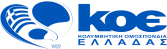 ΧΕΙΜΕΡΙΝΟ ΠΡΩΤΑΘΛΗΜΑ ΒΟΡΕΙΟΥ & ΝΟΤΙΟΥ ΕΛΛΑΔΑΣ 2024 ΚΑΤΗΓΟΡΙΩΝ ΕΦΗΒΩΝ-ΝΕΑΝΙΔΩΝ                                                ΠΙΝΑΚΑΣ ΜΕΤΑΛΛΙΩΝ ΕΠΕΙΤΑ ΑΠΟ ΕΝΟΠΟΙΗΣΗ ΚΑΙ ΣΥΜΠΤΥΞΗ ΑΠΟΤΕΛΕΣΜΑΤΩΝ ΣΤΙΣ ΔΙΟΡΓΑΝΩΣΕΙΣ ΒΟΡΕΙΟΥ & ΝΟΤΙΟΥ ΕΛΛΑΔΑΣ                                                    ΔΙΟΡΓΑΝΩΤΡΙΑ ΑΡΧΗ  ΚΟΛΥΜΒΗΤΙΚΗ ΟΜΟΣΠΟΝΔΙΑ ΕΛΛΑΔΑΣΧΕΙΜΕΡΙΝΟ ΠΡΩΤΑΘΛΗΜΑ ΒΟΡΕΙΟΥ & ΝΟΤΙΟΥ ΕΛΛΑΔΑΣ 2024 ΚΑΤΗΓΟΡΙΩΝ ΕΦΗΒΩΝ-ΝΕΑΝΙΔΩΝ                                                ΠΙΝΑΚΑΣ ΜΕΤΑΛΛΙΩΝ ΕΠΕΙΤΑ ΑΠΟ ΕΝΟΠΟΙΗΣΗ ΚΑΙ ΣΥΜΠΤΥΞΗ ΑΠΟΤΕΛΕΣΜΑΤΩΝ ΣΤΙΣ ΔΙΟΡΓΑΝΩΣΕΙΣ ΒΟΡΕΙΟΥ & ΝΟΤΙΟΥ ΕΛΛΑΔΑΣ                                                    ΔΙΟΡΓΑΝΩΤΡΙΑ ΑΡΧΗ  ΚΟΛΥΜΒΗΤΙΚΗ ΟΜΟΣΠΟΝΔΙΑ ΕΛΛΑΔΑΣΧΕΙΜΕΡΙΝΟ ΠΡΩΤΑΘΛΗΜΑ ΒΟΡΕΙΟΥ & ΝΟΤΙΟΥ ΕΛΛΑΔΑΣ 2024 ΚΑΤΗΓΟΡΙΩΝ ΕΦΗΒΩΝ-ΝΕΑΝΙΔΩΝ                                                ΠΙΝΑΚΑΣ ΜΕΤΑΛΛΙΩΝ ΕΠΕΙΤΑ ΑΠΟ ΕΝΟΠΟΙΗΣΗ ΚΑΙ ΣΥΜΠΤΥΞΗ ΑΠΟΤΕΛΕΣΜΑΤΩΝ ΣΤΙΣ ΔΙΟΡΓΑΝΩΣΕΙΣ ΒΟΡΕΙΟΥ & ΝΟΤΙΟΥ ΕΛΛΑΔΑΣ                                                    ΔΙΟΡΓΑΝΩΤΡΙΑ ΑΡΧΗ  ΚΟΛΥΜΒΗΤΙΚΗ ΟΜΟΣΠΟΝΔΙΑ ΕΛΛΑΔΑΣΧΕΙΜΕΡΙΝΟ ΠΡΩΤΑΘΛΗΜΑ ΒΟΡΕΙΟΥ & ΝΟΤΙΟΥ ΕΛΛΑΔΑΣ 2024 ΚΑΤΗΓΟΡΙΩΝ ΕΦΗΒΩΝ-ΝΕΑΝΙΔΩΝ                                                ΠΙΝΑΚΑΣ ΜΕΤΑΛΛΙΩΝ ΕΠΕΙΤΑ ΑΠΟ ΕΝΟΠΟΙΗΣΗ ΚΑΙ ΣΥΜΠΤΥΞΗ ΑΠΟΤΕΛΕΣΜΑΤΩΝ ΣΤΙΣ ΔΙΟΡΓΑΝΩΣΕΙΣ ΒΟΡΕΙΟΥ & ΝΟΤΙΟΥ ΕΛΛΑΔΑΣ                                                    ΔΙΟΡΓΑΝΩΤΡΙΑ ΑΡΧΗ  ΚΟΛΥΜΒΗΤΙΚΗ ΟΜΟΣΠΟΝΔΙΑ ΕΛΛΑΔΑΣΧΕΙΜΕΡΙΝΟ ΠΡΩΤΑΘΛΗΜΑ ΒΟΡΕΙΟΥ & ΝΟΤΙΟΥ ΕΛΛΑΔΑΣ 2024 ΚΑΤΗΓΟΡΙΩΝ ΕΦΗΒΩΝ-ΝΕΑΝΙΔΩΝ                                                ΠΙΝΑΚΑΣ ΜΕΤΑΛΛΙΩΝ ΕΠΕΙΤΑ ΑΠΟ ΕΝΟΠΟΙΗΣΗ ΚΑΙ ΣΥΜΠΤΥΞΗ ΑΠΟΤΕΛΕΣΜΑΤΩΝ ΣΤΙΣ ΔΙΟΡΓΑΝΩΣΕΙΣ ΒΟΡΕΙΟΥ & ΝΟΤΙΟΥ ΕΛΛΑΔΑΣ                                                    ΔΙΟΡΓΑΝΩΤΡΙΑ ΑΡΧΗ  ΚΟΛΥΜΒΗΤΙΚΗ ΟΜΟΣΠΟΝΔΙΑ ΕΛΛΑΔΑΣΚΣΥΛΛΟΓΟΙΧΡΥΣΑ   ΑΡΓΥΡΑΧΑΛΚΙΝΑΣΥΝΟΛΟ 1 Α.Ο. ΠΑΛΑΙΟΥ ΦΑΛΗΡΟΥ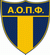 885212 Α.Ο. ΩΚΕΑΝΟΣ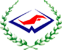 793193 ΠΑΝΑΘΗΝΑΪΚΟΣ Α.Ο.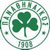 515114 Σ.Κ. ΡΟΗ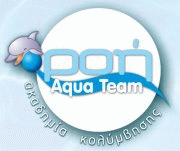 443115 Α.Α. ΩΡΙΩΝΑΣ ΗΡΑΚΛΕΙΟΥ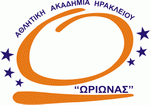 3--36 Ο.Φ.Θ. ΑΛΕΞΑΝΔΡΟΥΠΟΛΗΣ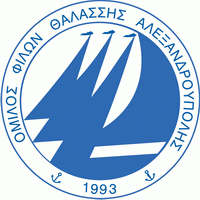 2136- ΠΑΟΚ Α.Σ.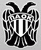 21368 ΑΘΛΗΤΙΚΗ ΑΚΑΔΗΜΙΑ ΑΣΤΕΡΙΑ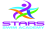 21-39 Ο.Ε.Α.Ν.Α. ΒΟΛΟΥ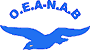 2--210 ΟΛΥΜΠΙΑΚΟΣ Σ.Φ. ΠΕΙΡΑΙΩΣ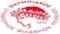 141611 Α.Σ. ΑΡΗΣ ΘΕΣΣΑΛΟΝΙΚΗΣ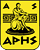 131512 Α.Ο. ΝΕΑΣ ΣΜΥΡΝΗΣ ΜΙΛΩΝ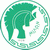 112413 Κ.Ε. ΚΟΖΑΝΗΣ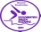 11-214 Ν.Ε. ΠΑΤΡΩΝ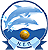 1-3415 Μ.Γ.Σ. ΠΑΝΣΕΡΡΑΪΚΟΣ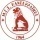 1-2316 Α.Ο. ΤΡΙΤΩΝΑΣ ΗΡΑΚΛΕΙΟΥ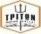 1--117  Ν.Ο.Θ.Α. ΚΑΒΑΛΑΣ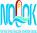 -3-318 ΝΕΟΣ ΗΡΑΚΛΗΣ Γ.Σ. 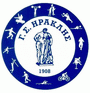 -23519 Κ.Ο. ΓΛΑΥΚΟΣ ΠΕΡΙΣΤΕΡΙΟΥ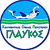 -11220 Κ.Ο. ΠΕΙΡΑΙΑ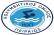 -1-1- Σ.Α.Π.Κ. ΝΕΑΠΟΛΗΣ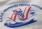 -1-122 Ν.Ο. ΑΛΕΞΑΝΔΡΟΥΠΟΛΗΣ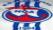 --22- Γ.Σ. ΗΛΙΟΥΠΟΛΗΣ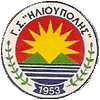 --2224 Ν.Ο. ΠΑΤΡΩΝ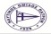 --11- Γ.Α.Σ. ΙΑΣΟΝΑΣ ΝΙΚΑΙΑΣ ΚΕΡΑΤΣΙΝΙΟΥ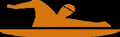 --11- Α.Ν.Ο. ΓΛΥΦΑΔΑΣ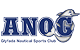 --11